ATIVIDADE DOMICILIAR - DISTANCIAMENTO SOCIAL COVID-19ATIVIDADES DE ARTE - 2º ANO A; B;CPROFESSOR: JULIANO BATISTAPERÍODO: 23/03 À 27/03ATIVIDADES REFERENTES A: 01 (UMA AULA)Conhecer ateliês de artistas das artes visuais e imaginar como seria esse lugar, o que haveria nele, como o artista trabalha e que coisas pode fazer em seu espaço de trabalho.Nessa atividade o aluno é chamado a imaginar e conhecer o lugar onde os artistas plásticos realizam suas obras. Vão descobrir que estes lugar se chama ateliê.O livro dá o exemplo de dois espaços diferentes, dois ateliês, e dois artistas diferentes: Luiz Paulo Baravelli e Laura Vinci.Os alunos(as) serão convidados a observar as diferenças existentes entre os dois ateliês; depois de observarem o espaço e os objetos existentes nestes lugares, deverão responder as questões. 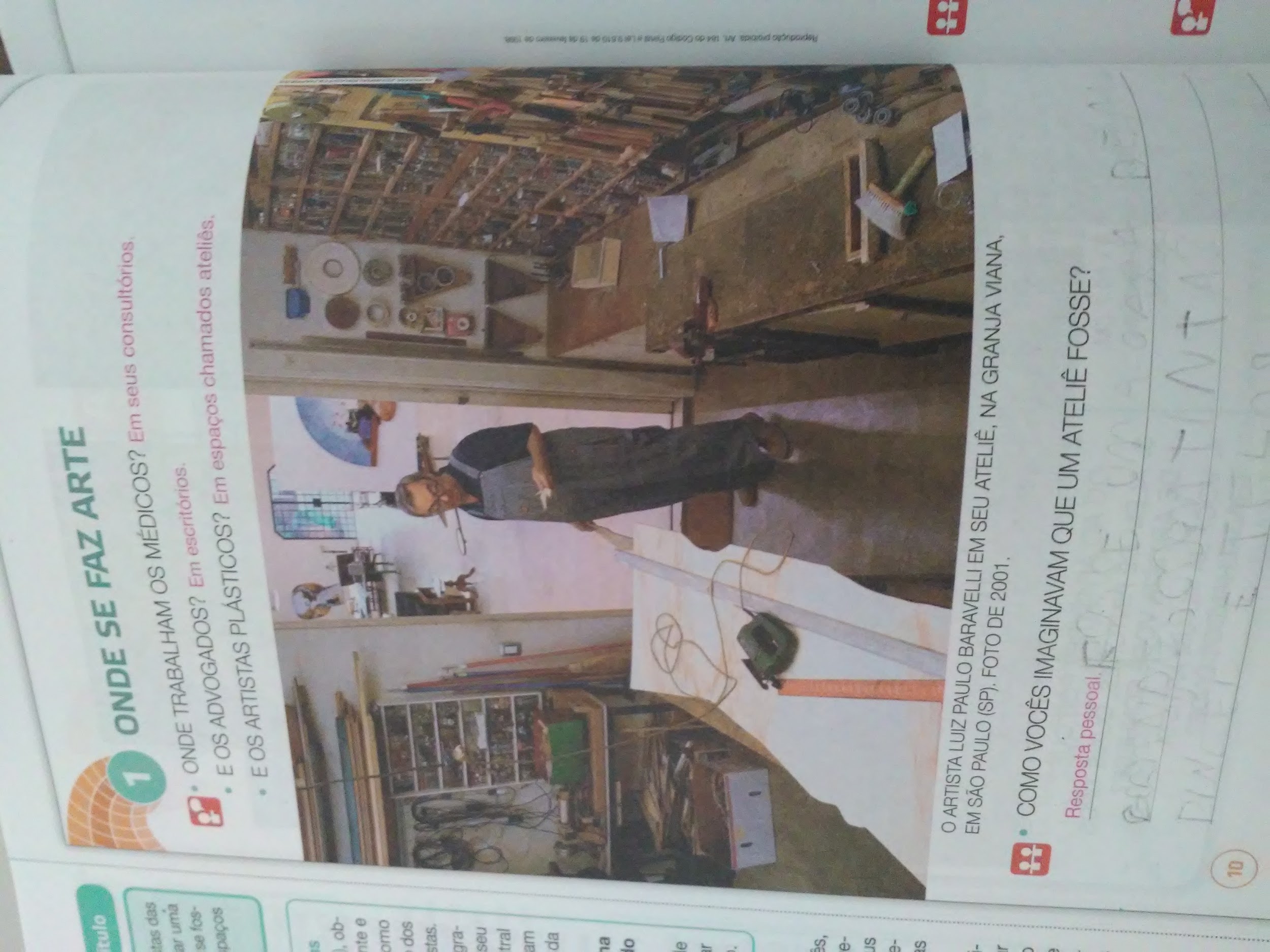 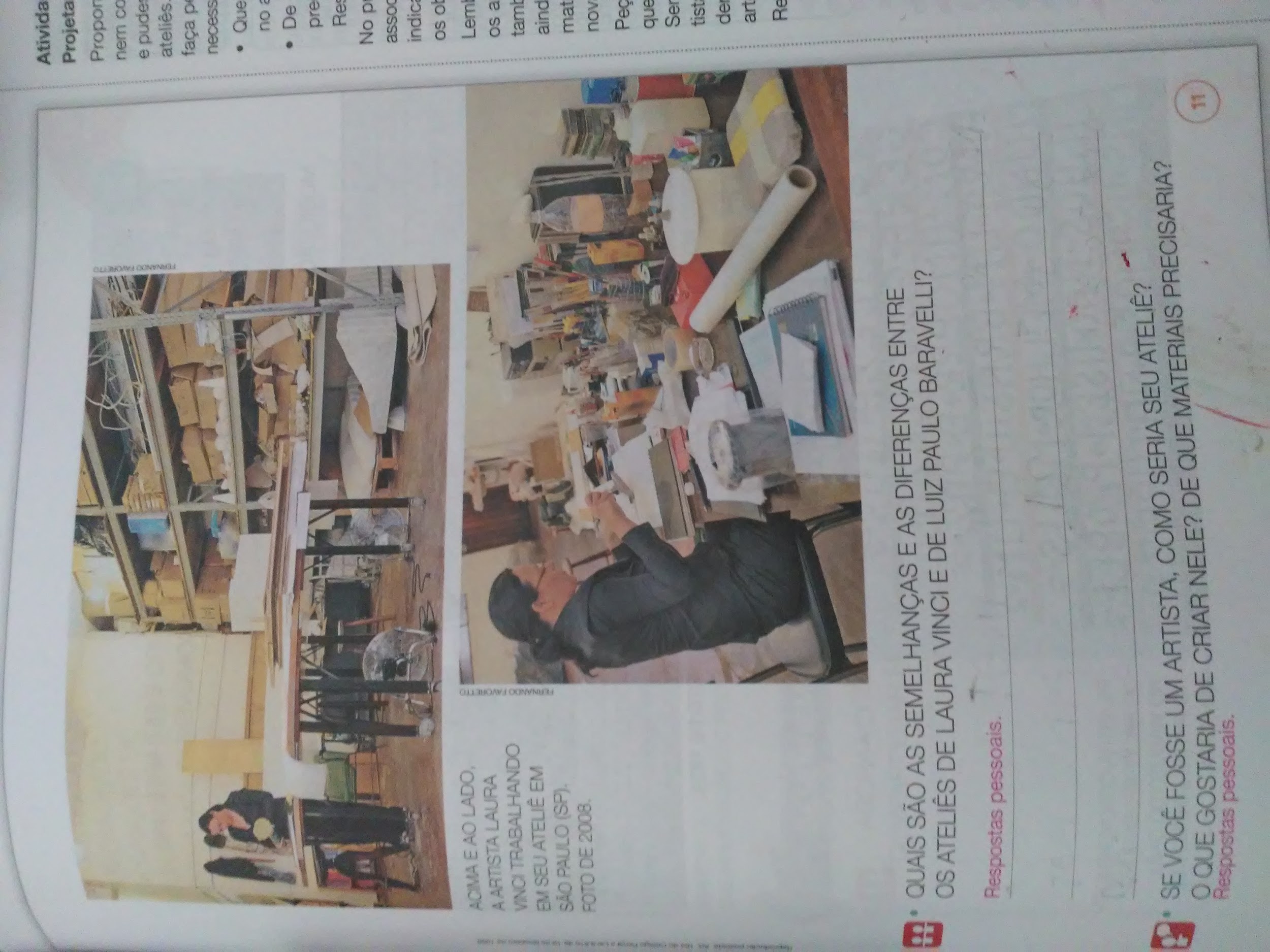 